Примеры обустройства объектов внутри здания элементами безбарьерной среды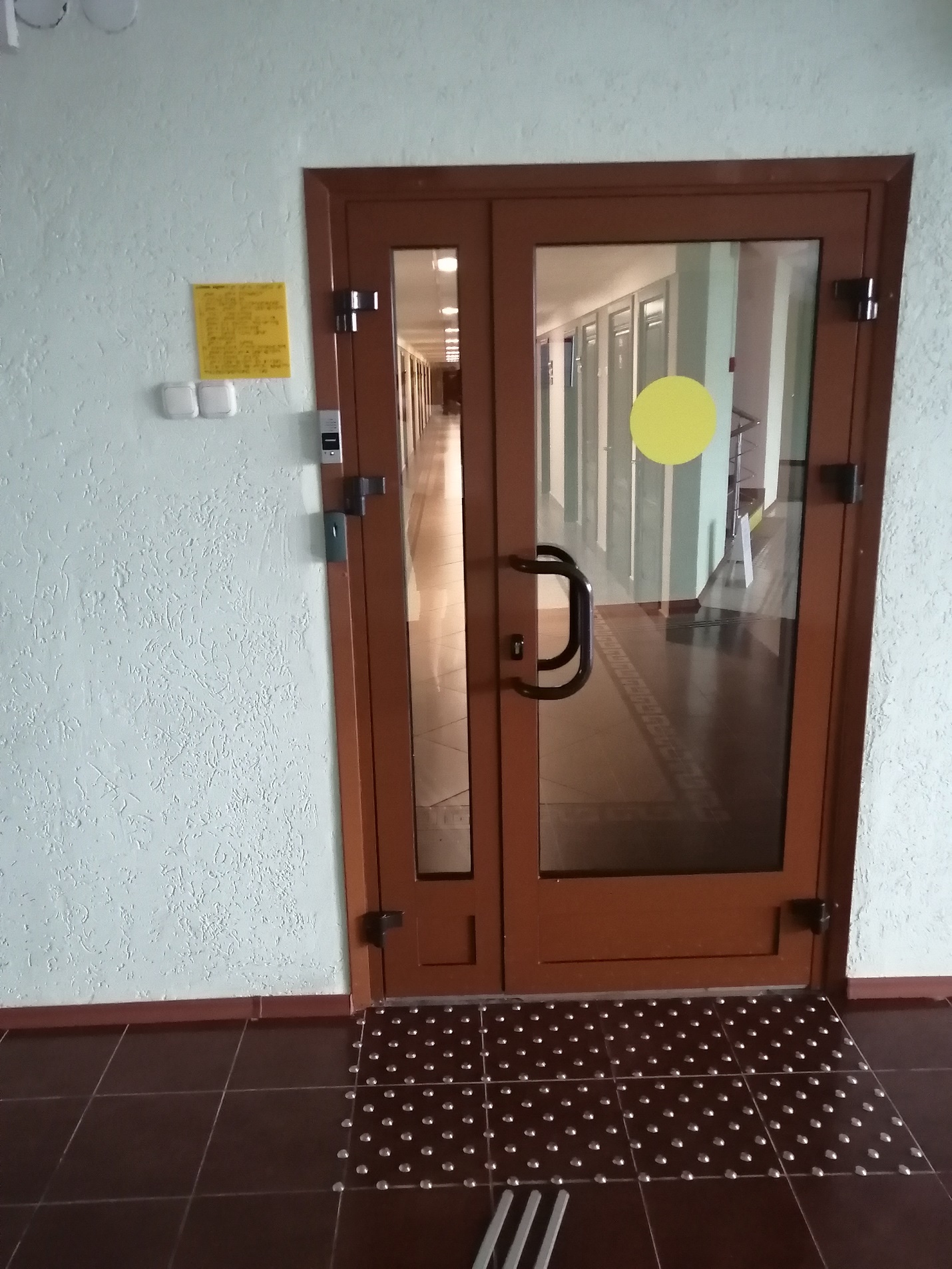 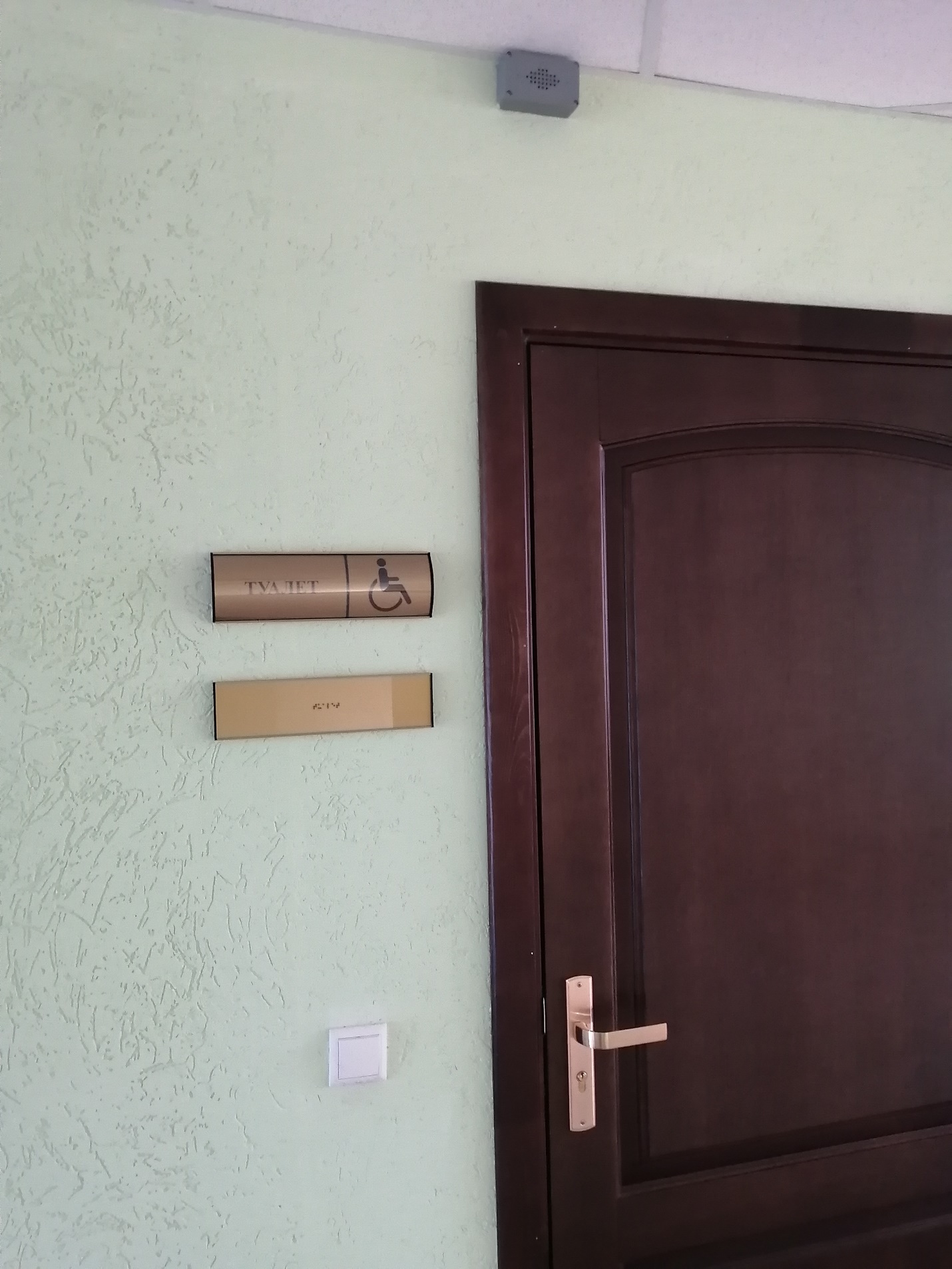 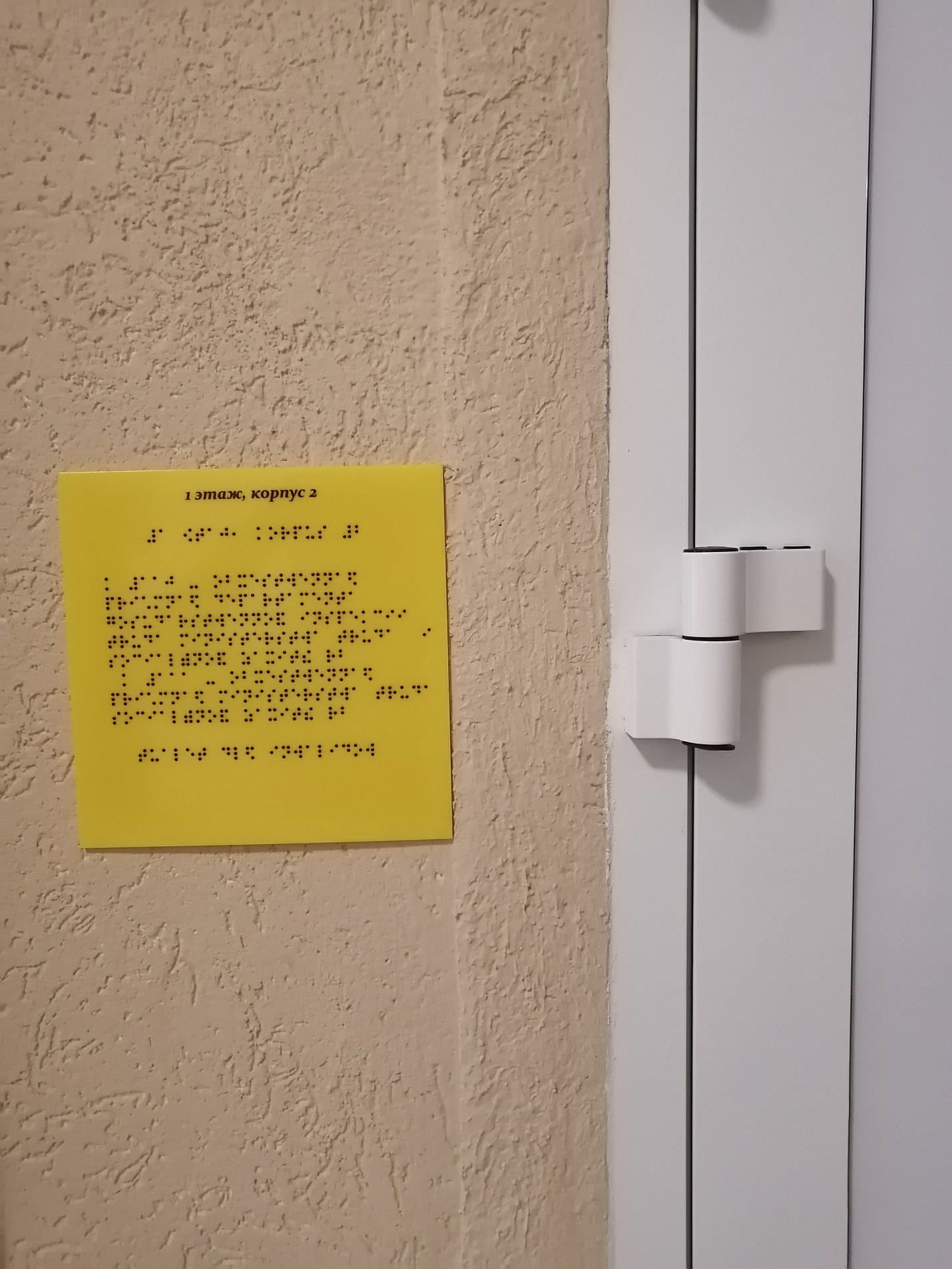 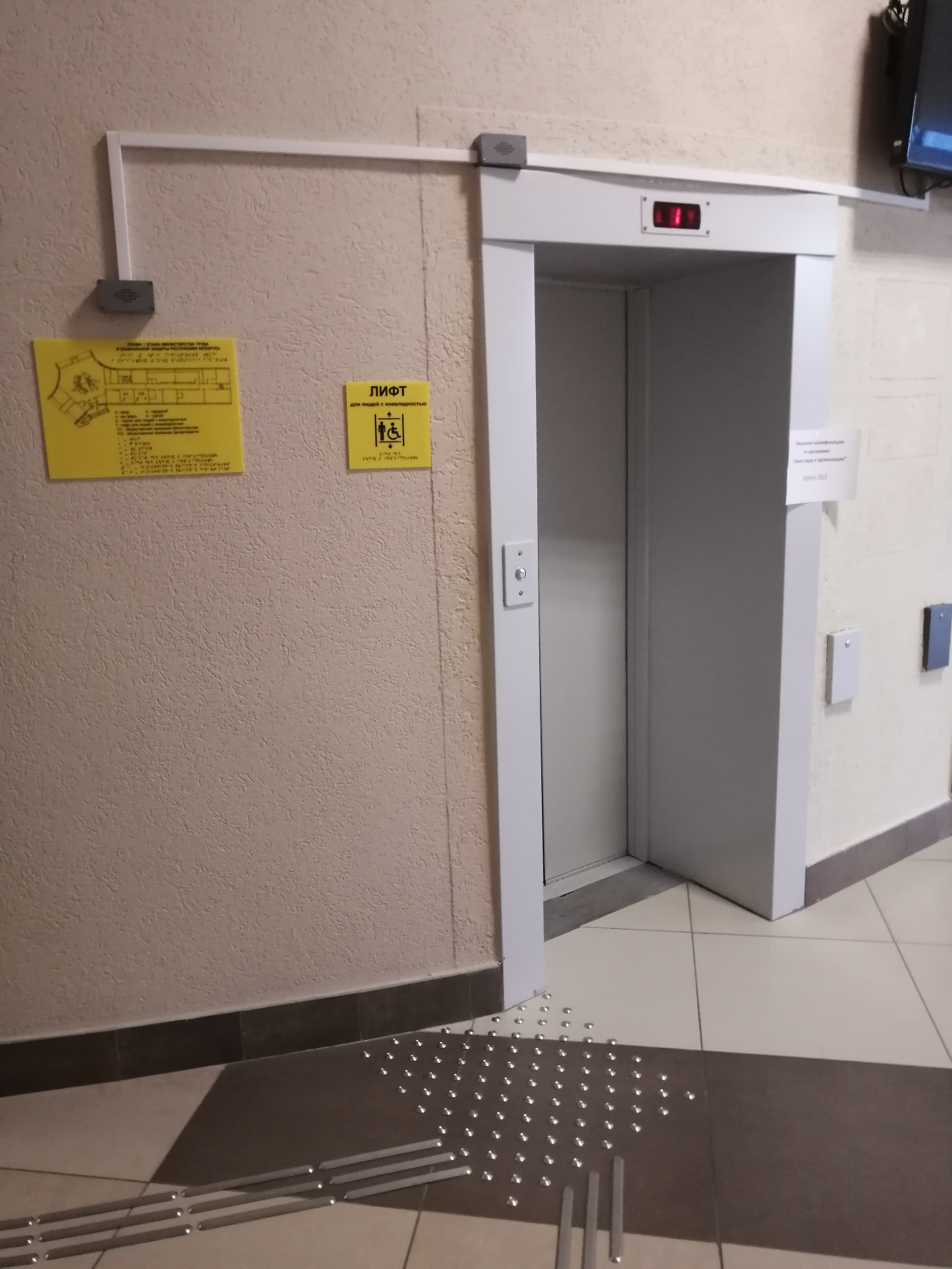 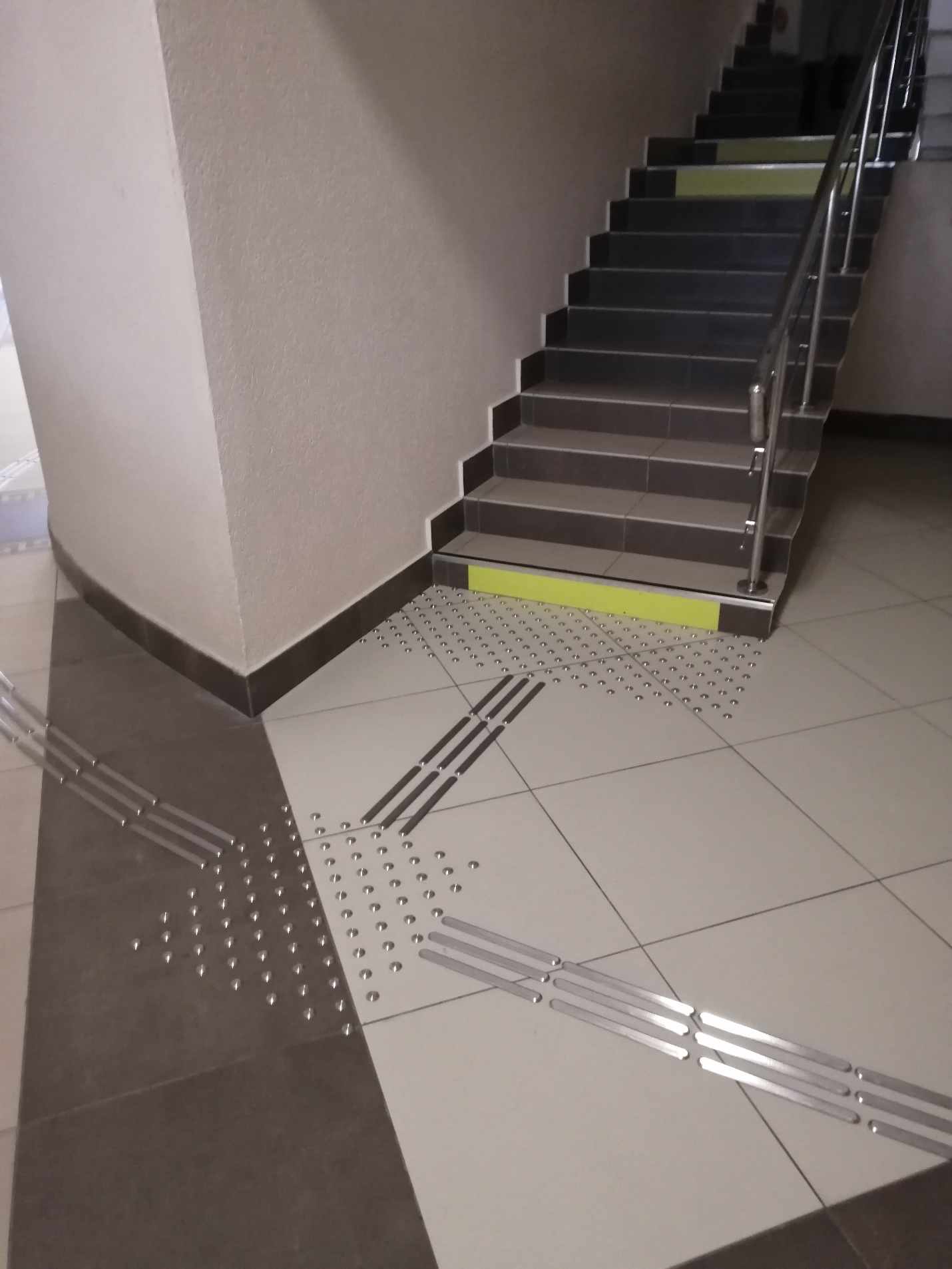 